SMLOUVA O ÚČASTI NA ŘEŠENÍ PROJEKTU Č. QK23020044
(dále jen „Smlouva“) uzavřená dle § 1746 odst. 2 zákona č. 89/2012 Sb., občanský zákoník, ve znění pozdějších předpisů (dále jen „OZ“¨) a v souladu s § 2 odst. 2 písm. h) zákona č. 130/2002 Sb., zákon o podpoře výzkumu experimentálního vývoje a inovací z veřejných prostředků, ve znění pozdějších předpisů (dále jen „ZPVV“)Níže uvedené smluvní strany:Univerzita Jana Evangelisty Purkyně v Ústí nad LabemSe sídlem: 	Pasteurova 3544, 400 96, Ústí nad LabemIČO:		44555601	DIČ: 		CZ44555601Zastoupena: 	doc. RNDr. Martinem Balejem, Ph.D., rektoremBankovní spoj.:   xxxxxxxx	Účet číslo: 	xxxxxxxx (dále jen „hlavní příjemce“ nebo „UJEP“)aJihočeská univerzita v Českých Budějovicích, Fakulta zemědělská a technologickáSe sídlem: 	Branišovská 1645/31a, 370 05 České BudějoviceIČO:		60076658	DIČ: 		CZ60076658Zastoupena: 	prof. PhDr. Bohumilem Jirouškem, Dr., rektorem		Bankovní spoj.:   xxxxxxÚčet číslo:	xxxxx(dále jen „další účastník 1“ nebo „JČU“)aVýzkumný ústav rostlinné výroby, v.v.i.Se sídlem: 	Drnovská 507/73, 161 06 Praha 6 - Ruzyně	IČO: 		00027006DIČ: 		CZ00027006Zastoupen: 	RNDr. Mikulášem Madarasem, Ph.D., ředitelemZapsán:		 v rejstříku veřejných výzkumných institucí vedeném Ministerstvem školství mládeže a tělovýchovy ČRBankovní spojení: xxxxxÚčet číslo:	xxxxxx(dále jen „další účastník 2“ nebo „VÚRV“)aBioinstitut, o.p.s.Se sídlem: Ondřejova 489/13, 779 00, Olomouc - Chvalkovice	IČO:	26856948		DIČ: 	CZ26856948	Zastoupen: Mgr. Pavlínou Samsonovou, ředitelkou 		Bankovní spojení: xxxxx Účet číslo: xxxxxxx	(dále jen „další účastník 3“ nebo „Bioinstitut“)aÚstav výzkumu globální změny AV ČR, v. v. i.Se sídlem: Bělidla 986/4a, 603 00 Brno	IČO: 86652079			DIČ: CZ86652079		Zastoupen: prof. RNDr. Ing. Michalem V. Markem, DrSc., dr. h. c., ředitelem		Bankovní spojení: xxxxxxÚčet číslo: xxxxxx	(dále jen „další účastník 4“ nebo „ÚVGZ“)(dále společně jen „další účastník“ popřípadě „další účastníci“)(dále také všichni společně jako „smluvní strany“)mezi sebou uzavírají následující smlouvu o účasti na řešení projektu.I.Předmět SmlouvyPředmětem této Smlouvy je spolupráce smluvních stran za účelem zajištění realizace projektu s názvem „Hodnocení ekologického a konvenčního zemědělství z pohledu jejich dopadu na ekosystémové služby pro podporu strategických a rozhodovacích procesů“ registrační číslo QK23020044
 (dále jen „projekt“). Na projekt budou použity účelové finanční prostředky poskytnuté formou dotace v návaznosti na výsledky veřejné soutěže ve výzkumu a vývoji (dále jen „účelová podpora“) prostřednictvím Smlouvy č. 1875-2022-13132 o poskytnutí podpory na řešení projektu č. QK23020044 (dále jen „Smlouva o poskytnutí podpory“), která byla uzavřena mezi hlavním příjemcem a Ministerstvem zemědělství (dále jen „poskytovatel“).Cílem projektu je pomocí vlastního výzkumu, využití dostupných dat a odborné literatury porovnat vliv konvenčního a ekologického zemědělství (KZ/EZ) na poskytování ekosystémových služeb (ES) přírodními systémy, resp. zhodnotit přínosy EZ. Dojde k prioritizaci vybraných ES, jejichž poskytování je klíčové pro dlouhodobou odolnost agrárních ekosystémů při poskytování produkce i pro zachováníresilience celého životního prostředí. Kvantifikací ES v biofyzikálních jednotkách (v EZ i KZ) a jejich následným hodnocením, vč. hodnocení životního cyklu vybraných zemědělských produktů, bude analyzována dosud nedostatečně zohledňovaná přidaná hodnota produkce EZ ve vztahu k ES. Budou formulovány argumenty a doporučení pro (úpravu) nastavení podpory EZ v souladu s Akčním plánem EZ a dalšími souvisejícími závaznými dokumenty.Doba trvání projektu je 36 měsíců (1/2023-12/2025). Předmětem této Smlouvy je stanovení práv a povinností hlavního příjemce a dalšího účastníka při realizaci projektu. Projekt bude realizován podle schváleného návrhu projektu.Předmětem této Smlouvy je dále vymezení podmínek, za kterých bude hlavním příjemcem poskytnuta část účelových finančních prostředků dalšímu účastníkovi projektu.Předmětem této Smlouvy je úprava vzájemných práv a povinností smluvních stran k hmotnému majetku nutnému k řešení projektu a nabytého dalším účastníkem projektu a dále k výsledkům projektu a využití výsledků projektu.Nedílnou součástí této Smlouvy jsou Příloha č. 1 - Smlouva o poskytnutí podpory včetně všech jejích příloh, Příloha č. 2 - Rozdělení odpovědnosti za jednotlivé výsledky projektu a Příloha č. 3 - Všeobecné podmínky pro realizaci projektů v rámci Programu aplikovaného výzkumu Ministerstva zemědělství na období 2017-2025, ZEMĚ (dále také jen „Všeobecné podmínky“). Povinnosti hlavního příjemce uvedené v těchto dokumentech se vztahují i na dalšího účastníka. Výše uvedené dokumenty jsou pro dalšího účastníka závazné a je povinen se s nimi v plném rozsahu seznámit a jimi se řídit. Obsahuje-li tato Smlouva úpravu odlišnou od Smlouvy o poskytnutí podpory, použije se přednostně ustanovení Smlouvy o poskytnutí podpory.Další účastníci berou na vědomí, že veškerá komunikace mezi poskytovatelem, hlavním příjemcem a dalším účastníkem/dalšími účastníky, týkající se závazků a povinností vyplývajících ze Smlouvy o poskytnutí podpory, se uskutečňuje prostřednictvím hlavního příjemce, k čemuž se zavazují hlavnímu příjemci poskytnout nezbytnou součinnost.Další účastníci berou dále na vědomí, že hlavní příjemce zajišťuje vědeckou (odbornou), administrativní a finanční koordinaci projektu a odpovídá za průběh řešení projektu jako celku včetně účelnosti a hospodárnosti nakládání s poskytnutou podporou se zřetelem na plnění výsledků projektu, a to včetně částí projektu realizovaných dalšími účastníky a zavazují se ke splnění uvedeného poskytnout nezbytnou součinnost.II.Řízení a realizace spolupráceOdpovědnost za řešení projektu ponese a celkovou koordinaci a řízení prací bude provádět řešitel projektu na straně hlavního příjemce – Ing. Jiří Louda, Ph.D., (dále jen „řešitel“). Tomuto řešiteli projektu budou přímo podřízeni i další řešitelé projektu. Další řešitel za dalšího účastníka 1 je doc. Ing. Jan Moudrý, Ph.D. (dále jen „další řešitel“). U dalšího účastníka 2 bude řešiteli projektu přímo podřízen Ing. Jan Lukáš, Ph.D.  (dále jen „další řešitel“). U dalšího účastníka 3 bude řešiteli projektu přímo podřízen Mgr. Ing. Jiří Lehejček, Ph.D. (dále jen „další řešitel“). U dalšího účastníka 4 bude řešiteli projektu přímo podřízen Mgr. David Stella, Ph.D.  (dále jen „další řešitel“).Řešitel zajistí koordinaci projektu tak, aby plnění jednotlivých úkolů probíhalo v souladu se schváleným návrhem projektu. Řešitel bude odpovědný za zpracování zpráv a za čerpání finančních prostředků celého projektu. Jeho úkolem bude také kontrola jednotlivých etap projektu a jejich výstupů a dodržování podmínek daných touto Smlouvou a jejími přílohami.Další účastník projektu se touto Smlouvou zavazuje hlavnímu příjemci, že v rámci spolupráce na řešení projektu bude provádět ve stanovených termínech a ve stanoveném rozsahu úkony konkrétně určené zejména v příloze č. 1 (Smlouva o poskytnutí podpory, včetně jejích příloh), vedoucí k výsledkům projektu popsaných v příloze č. 2 (Rozdělení odpovědnosti za jednotlivé plánované výsledky projektu). Obě přílohy jsou nedílnou součástí této Smlouvy, směřující k realizaci projektu. Další účastník bude popřípadě provádět i další úkony nutné nebo potřebné pro realizaci projektu (dále jen „řešení části projektu“).Další účastník projektu je povinen realizovat řešení části projektu v souladu s touto Smlouvou, v souladu se schváleným návrhem projektu a Smlouvou o poskytnutí podpory uzavřenou mezi hlavním příjemcem a poskytovatelem včetně jejích příloh, s výjimkou ustanovení, z jejichž podstaty vyplývá, že se nemohou vztahovat na Dalšího účastníka projektu tak, aby bylo dosaženo účelu a splněny veškeré závazky z této Smlouvy a ze schváleného návrhu projektu vyplývající.Další účastník projektu a hlavní příjemce jsou povinni dodržet harmonogram výsledků dle Rozdělení odpovědnosti za jednotlivé výsledky projektu (Příloha č. 2).III.Náklady na řešení projektu Projekt bude financován dle žádosti projektu z prostředků účelové podpory a neveřejných zdrojů. Změny oproti předložené žádosti projektu navrhuje hlavní příjemce a schvaluje poskytovatel. Změny lze provádět pouze v souladu s ustanoveními poskytovatelské smlouvy a jejích dodatků.Z poskytnuté podpory lze hradit výdaje nebo krýt náklady splňující podmínky způsobilosti stanovené v ustanovení § 2 odst. 2 písm. k) zákona č. 130/2002 Sb., Smlouvou o poskytnutí podpory, Všeobecnými podmínkami nebo zadávací dokumentací, a které jsou nebo byly vynaloženy za účelem zajištění dosažení cílů a výsledků projektu po dobu řešení projektu.Z poskytnuté podpory lze hradit nebo pokrýt náklady vzniklé nejdříve od data uvedeného jako začátek řešení projektu a nejpozději do data ukončení řešení projektu.Podporu může hlavní příjemce a další účastník projektu použít výhradně způsobem, který je v souladu s pravidly poskytnutí podpory stanovenými Všeobecnými podmínkami, Smlouvou o poskytnutí podpory a zadávací dokumentací řešení projektu, zejména pak využívat podporu na úhradu nebo pokrytí způsobilých nákladů, v souladu s rozpočtem projektu a postupovat v souladu se zásadami efektivnosti, účelnosti a hospodárnosti a dále v souladu s § 8 odst. 4 ZPVV a podle zákona č. 134/20016 Sb., o zadávání veřejných zakázek, ve znění pozdějších předpisů (dále jen „ZVZ“).Hlavní příjemce je za předpokladu, že další účastník projektu řádně plní závazky vyplývající z této Smlouvy, zejména pak předloží ve stanovených termínech příslušné zprávy a jiné dokumenty o postupu řešení části projektu, povinen poskytnout dalšímu účastníkovi projektu stanovenou část účelové podpory pro jednotlivé kalendářní roky na řešení části projektu (dále jen „dotace“), a to ve výši stanovené ve Smlouvě o poskytnutí podpory.Výše, časové rozložení a použití poskytnuté účelové podpory se řídí rozpočtem daným Smlouvou o poskytnutí podpory. Pokud nedojde ke změnám Smlouvy o poskytnutí podpory oproti společně vypracované a podanému návrhu projektu, bude rozdělení podpory v jednotlivých letech řešení odpovídat Smlouvě o poskytnutí podpory (Příloha č. 1). Veškeré náklady musí prokazatelně souviset s předmětem projektu, dále musí být přiřazeny ke konkrétní činnosti v rámci projektu a také ke konkrétním kategoriím výzkumu a vývoje, tj. na aplikovaný výzkum nebo na experimentální vývoj, a na vyžádání hlavního příjemce doložit.Sníží-li se výše uznaných nákladů, sníží se úměrně i maximální výše podpory při zachování stanovené míry podpory. Pro případ pořízení hmotného či nehmotného majetku nebo služby pro účely projektu jsou smluvní strany povinny postupovat podle příslušných ustanovení ZVZ. Uznané náklady musí splňovat následující podmínky:musí být vynaloženy v souladu s cíli programu a musí bezprostředně souviset s realizací projektu;musí být způsobilými náklady;musí být prokazatelně zaplaceny hlavním příjemcem či dalším účastníkem projektu v maximální době splatnosti do 30 dnů (tato podmínka se nevztahuje na vyúčtování odpisů), bez ohledu na dobu splatnosti stanovenou mezi hlavním příjemcem nebo dalším účastníkem a dodavatelem;musí být doloženy průkaznými doklady; musí být přiměřené (musí odpovídat cenám v místě a čase obvyklým);musí být vynaloženy v souladu s principy:hospodárnosti (minimalizace výdajů při respektování cílů projektu);účelnosti (přímá vazba na projekt a nezbytnost pro realizaci projektu);efektivnosti (maximalizace poměru mezi výstupy a vstupy projektu).Pokud dojde k nabytí účinnosti Smlouvy o poskytnutí podpory a této Smlouvy ke dni pozdějšímu, než je den uvedený jako začátek řešení projektu ve schváleném znění návrhu projektu, bude na náklady spotřebované na řešení projektu mezi těmito dny pohlíženo, jako by se jednalo o náklady spotřebované po nabytí účinnosti těchto smluv.Za uznaný náklad projektu se nepovažuje poskytnuté plnění mezi příjemcem a dalšími účastníky navzájem. Na každý náklad vynaložený dalším účastníkem se pohlíží tak, že bude plněn z poskytnuté podpory a neveřejného zdroje v poměru podle míry poskytnuté podpory uvedené v Příloze č. 1. Další účastník je povinen o všech vynaložených nákladech projektu vést oddělenou účetní evidenci v souladu se zákonem č. 563/1991 Sb., o účetnictví, ve znění pozdějších předpisů.Jednotlivé kategorie způsobilých nákladů:a) osobní náklady,b) náklady na subdodávky,c) ostatní přímé náklady,d) nepřímé náklady.IV.Poskytování účelové podporyHlavní příjemce se zavazuje poskytnout dalšímu účastníkovi účelovou podporu pro 1. rok řešení projektu ve výši uvedené v Příloze č. 1 této Smlouvy bezodkladně, nejpozději do 45 kalendářních dnů od jejího poskytnutí poskytovatelem hlavnímu příjemci.Hlavní příjemce se zavazuje u víceletých projektů ve druhém roce a dalších letech řešení začít poskytovat dalšímu účastníku účelovou podporu v částkách uvedených v Příloze č. 1 této Smlouvy bezodkladně, nejpozději do 45 kalendářních dnů od jejího poskytnutí poskytovatelem hlavnímu příjemci. Současně musí být splněny závazky dalšího účastníka vyplývající z této Smlouvy.Hlavní příjemce se zavazuje stanovenou část poskytnuté účelové podpory, jejíž výše pro dané období je uvedena v Příloze č. 1 této Smlouvy, převést na bankovní účet dalšího účastníka v souladu s touto Smlouvou. Převedení stanovené části účelové podpory se považuje pouze za převod finančních prostředků a nepovažuje se za úplatu za uskutečněné zdanitelné plnění.Odstoupí-li hlavní příjemce od Smlouvy o poskytnutí podpory uzavřené s poskytovatelem a ukončí řešení projektu a informuje-li o této skutečnosti předem dalšího účastníka projektu, je další účastník projektu povinen ukončit řešení projektu a vrátit příslušnou část dotace, která dosud nebyla dalším účastníkem čerpána, hlavnímu příjemci, který ji vrátí poskytovateli. V takovém případě neodpovídá hlavní příjemce dalšímu účastníkovi projektu za způsobenou škodu.Nedojde-li k poskytnutí příslušné části dotace poskytovatelem hlavnímu příjemci nebo dojde-li k opožděnému poskytnutí příslušné části dotace poskytovatelem hlavnímu příjemci v důsledku rozpočtového provizoria podle zvláštního právního předpisu nebo v důsledku aplikace jiného právního předpisu, hlavní příjemce neodpovídá dalšímu účastníkovi projektu za škodu, která vznikla dalšímu účastníkovi projektu jako důsledek této situace. V případě, že dojde k pozastavení poskytnutí příslušné části dotace poskytovatelem z důvodu porušení povinností dalšího účastníka projektu, odpovídá další účastník projektu hlavnímu příjemci za způsobenou škodu.V případě požadavku poskytovatele na vrácení dotace, je další účastník projektu povinen vrátit hlavnímu příjemci dotčenou část dotace způsobem a v termínu stanoveném hlavním příjemcem.V.Závazky dalšího účastníkaDalší účastník je povinen poskytovat hlavnímu příjemci potřebnou součinnost při vyúčtování uznaných nákladů projektu za předchozí rok, dále poskytovat podklady pro roční zprávy o průběhu řešení projektu a předávat aktualizované údaje o projektu, a to v souladu se Smlouvou o poskytnutí podpory, jejími přílohami a Všeobecnými podmínkami, resp. na základě požadavků hlavního příjemce.Za účelem ověření a zhodnocení postupu spolupráce dalšího účastníka projektu na řešení projektu je další účastník projektu povinen předložit hlavnímu příjemci zejména:a) průběžné zprávy,b) mimořádné zprávy,c) závěrečnou zprávu,d) výkazy uznaných nákladů projektu,e) další zprávy, pokud tak stanoví hlavní příjemce.Průběžnou zprávou se rozumí zpráva o postupu řešení části projektu dalším účastníkem projektu, případných odchylkách v obsahu řešení části projektu a zpráva o dosažených výsledcích za uplynulé období.Průběžné zprávy je další účastník projektu povinen předkládat hlavnímu příjemci vždy nejpozději do 15. 12. daného kalendářního roku řešení projektu anebo do 10. dne následujícího měsíce po ukončení jiného období či etapy řešení projektu, nestanoví-li poskytovatel jinak, přičemž průběžná zpráva musí zahrnovat období daného kalendářního roku či období. Hlavní příjemce je oprávněn vyžádat si průběžnou zprávu i mimo tuto pravidelnou roční periodicitu. V takovém případě je další účastník projektu povinen předložit průběžnou zprávu nejpozději do 30 kalendářních dnů od data, kdy si hlavní příjemce průběžnou periodickou zprávu vyžádal.Mimořádnou zprávu předkládá další účastník projektu na základě žádosti hlavního příjemce. Závěrečnou zprávou se rozumí zpráva o všech pracích, cílech, výsledcích a závěrech vyplývajících ze spolupráce dalšího účastníka projektu na řešení části projektu, se shrnutím všech poznatků z těchto úkonů vyplývajících, a to v takové formě, aby poskytla třetím osobám natolik dostatečnou informaci o výsledcích, že mohou požádat o licenci na poznatky nebo o jiné oprávnění využívat poznatky a jiné výsledky vyplývající ze spolupráce na řešení části projektu. Jako součást závěrečné zprávy je další účastník projektu povinen hlavnímu příjemci předložit podklady o celkových vynaložených způsobilých nákladech projektu.Závěrečná zpráva musí zahrnovat celé období řešení části projektu a musí být dalším účastníkem projektu poskytnuta hlavnímu příjemci do patnácti kalendářních dnů po ukončení řešení části projektu, a to i v případě předčasného ukončení projektu.Výkazy uznaných nákladů projektu se rozumí výkazy, které zachycují a prokazují čerpání uznaných nákladů dalším účastníkem projektu v souladu se schváleným návrhem projektu a touto Smlouvou.Výkazy uznaných nákladů je další účastník projektu povinen předkládat dohromady společně s každou průběžnou zprávou, a to v termínech stanovených pro odevzdání průběžné zprávy podle odst. 5.4. tohoto článku. Zprávy uvedené v odst. 5.2. tohoto článku je další účastník projektu povinen poskytovat hlavnímu příjemci v elektronickém vyhotovení, přičemž další účastník projektu je povinen respektovat pokyny hlavního příjemce týkající se obsahu, struktury zpráv a lhůt pro jejich odevzdání a dále pak předkládat zprávy v takové vhodné formě, aby zprávy mohly být hlavním příjemcem nebo poskytovatelem publikovány.  VI.Důsledky porušení podmínek poskytnutí podporyV případě jakéhokoliv porušení povinností dalším účastníkem je hlavní příjemce oprávněn pozastavit poskytování podpory a neposkytnout příslušnou část podpory ve stanovených lhůtách.Odstoupení od této smlouvy nemá vliv na uplatnění ostatních příslušných sankčních ustanovení podle tohoto článku.Tímto článkem není dotčen nárok hlavního příjemce na náhradu škody, která mu vznikne v důsledku porušení některé z povinností ze strany dalšího účastníka. Stanovené smluvní pokuty nezahrnují náhradu škody a aplikují se nad rámec dalších sankcí vyplývajících z právních předpisů nebo z této Smlouvy.Jednotlivé smluvní pokuty stanovené podle tohoto článku se sčítají, maximálně však do výše odpovídající maximální výši podpory stanovené ve Smlouvě, resp. jejích přílohách.Smluvní strany si budou počínat tak, aby v zájmu zachování řešení projektu předešly předčasnému ukončení smlouvy výpovědí nebo odstoupením, pokud tak bude možné a s ohledem na povahu projektu a jeho řešení účelné, zejména vyvinou snahu o ukončení účasti dalšího účastníka na řešení projektu, který porušuje své povinnosti, nebo je pravděpodobně poruší. Pokud další účastník projektu porušil některou z výše uvedených povinností, vyzve jej písemně hlavní příjemce k nápravě, pokud je tak s ohledem na pochybení možné, a stanoví mu k tomu přiměřenou lhůtu. Poskytovatel může rovněž písemně dalšímu účastníkovi oznámit zahájení některého hodnotícího procesu nebo veřejnosprávní kontroly za účelem prokázání skutečného stavu věci, přičemž v případě domnělého porušení rozpočtové kázně zpravidla provede veřejnosprávní kontrolu. Ve druhém případě výzvu k nápravě nahrazuje příslušné opatření k nápravě.VII. Práva k hmotnému majetkuVlastníkem hmotného majetku nutného k řešení projektu a pořízeného z podpory je hlavní příjemce nebo další účastník, který si uvedený majetek pořídil nebo jej vytvořil. Došlo-li k vytvoření nebo pořízení majetku společným působením hlavního příjemce a dalšího účastníka nebo několika dalších účastníků, je takový majetek v jejich podílovém spoluvlastnictví, a to podle míry, v jakém se na jeho vytvoření nebo pořízení podíleli. V pochybnostech jsou podíly rovné. Hlavní příjemce i další účastník jsou povinni nakládat s veškerým majetkem s péčí řádného hospodáře, zejména jej zabezpečit proti poškození, ztrátě nebo odcizení a dále jej využívat zejména pro aktivity spojené s projektem.Po dobu účinnosti této Smlouvy není další účastník oprávněn bez souhlasu hlavního příjemce s hmotným majetkem disponovat ve prospěch třetí osoby, zejména pak není oprávněn tento hmotný majetek zcizit, převést, zatížit, pronajmout, půjčit či vypůjčit.VIII.Řízení vnesených právZa vnesená práva jsou považována taková autorská práva, práva průmyslového vlastnictví, know-how a získaná data, která mají smluvní strany v době uzavření této Smlouvy nebo je získají později nezávisle na řešení projektu. Vnesená práva mohou smluvní strany účastnící se na řešení projektu užívat bezplatně pro potřeby projektu. K jiným účelům mohou smluvní strany účastnící se na řešení projektu užívat vnesená práva pouze na základě předchozí písemné licenční smlouvy, uzavřené mezi dotčenými subjekty, a to za běžných tržních podmínek, nedohodnou-li se smluvní strany jinak. Smluvní strany účastnící se na řešení projektu nesmí vnesená práva poskytnout třetím osobám a nesmějí je komerčně využívat.IX.Práva k výsledkům projektu, duševní vlastnictvíSmluvní strany se zavazují dodržovat mlčenlivost o skutečnostech, které se týkají obchodního tajemství ostatních smluvních stran a další důvěrné informace (takové informace, které některá smluvní strana za důvěrné označí), které se v rámci této spolupráce dozví, zvláště pak týkající se duševního vlastnictví, bez ohledu na formu a způsob jejich sdělení či zachycení, a to až do doby jejich zveřejnění. Tato povinnost neplatí vůči subjektům, které jsou na základě právních předpisů k informacím o takových skutečnostech oprávněny. Povinnost mlčenlivosti smluvní strany přenesou i na své zaměstnance. Zaměstnancem smluvní strany se pro účely této Smlouvy rozumí zaměstnanci smluvní strany, případně jiné osoby, které vykonávají činnost pro smluvní stranu na základě jakéhokoliv prokazatelného právního vztahu. Povinnost mlčenlivosti se nevztahuje na výsledky projektu v rozsahu, který hlavnímu příjemci umožní zveřejňovat úplné, pravdivé a včasné informace o projektu a jeho výsledcích ve formě, rozsahu a způsobem stanoveným poskytovatelem. Smluvní strany se dále zavazují, že duševní vlastnictví nepoužijí v rozporu s jeho účelem, s účelem vzájemné spolupráce určeným touto Smlouvou, ve prospěch třetích osob jinak než podle této smlouvy, ani pro vlastní potřebu, která nemá vztah k předmětu spolupráce, nebude-li dohodnuto jinak. Duševní vlastnictví vložené jednou smluvní stranou do spolupráce zůstává i nadále ve vlastnictví této smluvní strany, kdy druhá smluvní strana může duševní vlastnictví užít pouze pro účely řešení projektu.Rozdělení práv k výsledkům bude primárně vycházet ze závazných parametrů řešení projektu (přístup k výsledkům projektu a rozdělení práv k výsledkům projektu) a zároveň musí respektovat zákaz nepřímé veřejné podpory dle Rámce, tj. při stanovení spoluvlastnického poměru se úměrně přihlíží k poměru nákladů jednotlivých příjemců tak, aby nedocházelo k zakázané nepřímé veřejné podpoře. Práva k výsledkům projektu, jejich ochrany a využití jsou upravena zejména ustanovením § 16 ZPVV.Právem duševního vlastnictví se rozumí zejména:autorské právo, práva související s právem autorským, právo pořizovatele databáze (souboru dat) a know-how,průmyslová práva, ochrana výsledků technické tvůrčí činnosti (vynálezy a užitné vzory), předmětů průmyslového výtvarnictví (průmyslové vzory), práva na označení (ochranné známky) a konstrukční schémata polovodičových výrobků (topografie polovodičových výrobků).Všechna práva k výsledkům projektu, který není veřejnou zakázkou ve výzkumu, vývoji a inovacích, patří hlavnímu příjemci a dalším účastníkům. Každému z těchto subjektů patří příslušná část výsledku dle níže uvedeného rozdělení. Hlavní příjemce a další účastník projektu ručí za právní nezávadnost projektu, tj. ručí za to, že výsledky projektu, na kterých se podíleli, nezasahují do práv k předmětům duševního vlastnictví nebo jiných práv třetích osob, a to pro jakékoliv využití výsledků projektu v České republice i v zahraničí. Vznikne-li nové duševní vlastnictví za přispění více smluvních stran (dále jen „nové duševní spoluvlastnictví“), je takové duševní vlastnictví ve spoluvlastnictví více smluvních stran (dále jen „spoluvlastníci“). Poměr podílů bude určen vždy písemnou dohodou a odvíjí se od výše podílu na činnostech v projektu resp. na materálních, finančních a personálních vkladech smluvních stran na vytvoření výsledku.Smluvní strany jsou povinny chránit duševní vlastnictví způsobem, který je pro ochranu každého druhu duševního vlastnictví nejvýhodnější. Vlastník nebo spoluvlastník nese náklady spojené s vedením příslušných řízení za účelem dosažení nejvýhodnější ochrany.Smluvní strany usilují v souladu se zájmy poskytovatele po ukončení projektu o uzavření licenčních smluv na nové duševní vlastnictví nebo spoluvlastnictví za nejvyšší možnou protihodnotu. Spoluvlastníci rozhodují o uzavření licenčních smluv, podlicenčních smluv a převodu práv z duševního vlastnictví jednomyslně. Smluvní strany mají v případě převodu práv předkupní právo. Smluvní strany se výslovně dohodly, že chráněné nové duševní vlastnictví nebo spoluvlastnictví může být smluvní stranou využito pro výzkumné a vzdělávací účely bezúplatně způsobem, který neohrozí jeho ochranu.Smluvní strany jsou oprávněny poskytnout výsledky, které nejsou výsledkem veřejné zakázky ve výzkumu, vývoji a inovacích, pouze za úplatu minimálně ve výši odpovídající tržní ceně poskytovaných práv k duševnímu vlastnictví. Pokud tato nelze objektivně zjistit, postupují smluvní strany jako řádný hospodář tak, aby získaly co nejvyšší možnou protihodnotu, kterou je možné zpravidla stanovit součtem nákladů na dosažení výsledku a přiměřeným ziskem. Při poskytování výsledků subjektu, který se podílel na podpoře z neveřejných zdrojů, bude výše úplaty za poskytnutí výsledků snížena o výši neveřejné podpory poskytnuté tímto subjektem.Mohou-li si u některé smluvní strany činit nároky na nové duševní vlastnictví nebo spoluvlastnictví třetí osoby, jsou smluvní strany povinny provést taková opatření nebo uzavřít takové smlouvy, aby výkon těchto práv nebo práva samotná byla na smluvní strany převedena. Do účinnosti takového opatření nebo smlouvy smluvní strany zajistí, aby taková práva byla u třetích osob vykonávána v souladu s povinnostmi vyplývajícími ze smlouvy.Převede-li smluvní strana vlastnictví k novému duševnímu vlastnictví nebo spoluvlastnictví na třetí osobu, je povinna zajistit prostřednictvím odpovídajících opatření nebo smluv, aby povinnosti vyplývající z této Smlouvy přešly na nového vlastníka práv tak, aby byly zajištěny zájmy poskytovatele vyplývající z této Smlouvy.X.Poskytování informací a mlčenlivostDalší účastník je povinen poskytnout relevantní informace pro účely IS VaVaI v souladu s hlavou VII ZPVV a nařízením vlády č. 397/2009 Sb., o informačním systému výzkumu, experimentálního vývoje a inovací. Za tímto účelem si hlavní příjemce od dalšího účastníka dle potřeby takové informace vyžádá, pokud je již neobdržel na základě jiných skutečností.Všechny informace vztahující se k řešení projektu a k výsledkům projektu jsou považovány za důvěrné s výjimkou informací poskytovaných do IS VaVI nebo informací, které je hlavní příjemce/poskytovatel povinen poskytnout jiným orgánům státní správy, soudním orgánům nebo orgánům činným v trestním řízení.Smluvní strany se zavazují k mlčenlivosti ohledně veškerých informací vztahujících se k řešení projektu včetně jeho návrhu tak, aby nebyly ohroženy výsledky a cíle jeho řešení, s výjimkami stanovenými ve Smlouvě a jejích přílohách. Povinnost mlčenlivosti dle odst. 9.1. Smlouvy se nevztahuje na informování veřejnosti o tom, že projekt, resp. jeho výstupy a výsledky, byl nebo je spolufinancován z prostředků poskytovatele a hlavního příjemce.Hlavní příjemce má právo, dle licenčních podmínek vydavatele, na bezplatné, nevýlučné a neodvolatelné právo předkládat, rozmnožovat a rozšiřovat vědecké, technické a jiné články z časopisů, konferencí a informace z ostatních dokumentů týkajících se projektu, uveřejněných dalším účastníkem nebo s jeho souhlasem.Pokud je předmět řešení projektu předmětem zákonem stanovené nebo uznané povinnosti mlčenlivosti, smluvní strany poskytují informace o prováděném výzkumu, vývoji a inovacích a jejich výsledcích s vyloučením těch informací, o nichž to stanoví příslušný zákonXI.Kontrola průběhu řešení části projektuHlavní příjemce je oprávněn kdykoliv v průběhu řešení části projektu dalším účastníkem projektu nebo i po jeho ukončení provádět kontrolu hospodaření dalšího účastníka projektu s dotací, komplexní kontrolu výsledku Projektu, kontrolu plnění cílů projektu, včetně kontroly účelnosti čerpání a využití prostředků dotace, uznaných nákladů a finanční kontrolu, přičemž další účastník projektu je povinen provádění kontrol hlavnímu příjemci umožnit.Jestliže si to hlavní příjemce vyžádá, je další účastník projektu povinen informovat hlavního příjemce o okolnostech souvisejících s řešením části projektu, zejména pak o každé skutečnosti, která by mohla ovlivnit řešení části projektu, dále je pak povinen předávat hlavnímu příjemci veškerou korespondenci o projektu, informovat hlavního příjemce o uzavřených smlouvách s dodavateli a o obsahu jejich plnění, přičemž další účastník projektu je povinen originály takovýchto smluv uchovávat.Další účastník projektu je povinen vést o čerpání a užití veškerých finančních prostředků určených na řešení části projektu samostatnou účetní evidenci tak, aby tyto prostředky a nakládání s nimi bylo odděleno od ostatního majetku dalšího účastníka projektu. Tuto evidenci je další účastník projektu povinen uložit a uchovávat ji po dobu pěti let ode dne ukončení účinnosti této Smlouvy.Další účastník projektu je povinen jednotlivé části dotace ve vztahu k hlavnímu příjemci finančně vypořádat a současně vrátit nevyčerpané části dotace v souladu s platnými právními předpisy, které stanoví termíny a zásady finančního vypořádání vztahů se státním rozpočtem, a to předepsaným způsobem, a to do 7 kalendářních dnů poté, co se dozví, že tuto část dotace z jakéhokoliv důvodu nevyužije, nebo poté, co byl poskytovatelem k jejímu vrácení vyzván, přičemž nejpozději do 20. ledna následujícího kalendářního roku musí být takto nevyčerpaná podpora za tento rok připsána na účet příjemce. Další účastník projektu je povinen spolu se zúčtováním dotace předložit hlavnímu příjemci zdůvodnění čerpání a užití finančních prostředků včetně písemné informace o tom, zda na účel, na který byla Dotace poskytnuta, použil i finanční prostředky z jiných zdrojů, včetně ostatních veřejných prostředků, z jakých a v jaké výši, a to ve formě stanovené hlavním příjemcem.Hlavní příjemce prohlašuje, že uvedené kontroly bude provádět pouze v rozsahu stanoveném právními předpisy, zejména pak zákonem č. 320/2001 Sb., o finanční kontrole ve veřejné správě a vyhlášky č. 416/2004 Sb., ve znění pozdějších předpisů, kterou se citovaný zákon provádí. Další účastník se zavazuje umožnit výkon kontrol prováděných poskytovatelem a případně dalšími příslušnými subjekty, zejména dle čl. 14 Všeobecných podmínek a dále se zavazuje poskytnout při těchto kontrolách nezbytnou součinnost.XII.Další povinnosti smluvních stranDalší účastník projektu je povinen splnit povinnosti osob, kterým byla poskytnuta podpora ze státního rozpočtu, stanovené zejména Zákonem, zákonem č. 218/2000 Sb., o rozpočtových pravidlech, ve znění pozdějších předpisů a dalšími právními předpisy a splnit veškeré další podmínky užití dotace dalším účastníkem projektu, stanovené touto Smlouvou.Další účastník projektu souhlasí se zveřejněním svých identifikačních údajů, výše poskytnuté dotace, dílčí zprávy a závěrečné zprávy o řešení projektu.Další účastník projektu je povinen písemně informovat hlavního příjemce o každé změně rozhodné pro poskytování dotace nejpozději do 4 kalendářních dnů ode dne, kdy se o změně dozvěděl, zejména o změně jeho právní formy, zahájení insolvenčního řízení, likvidaci apod. Další účastník projektu je povinen nakládat s prostředky dotace v souladu s právními předpisy správně, hospodárně, efektivně a účelně, přičemž je povinen dodržet maximální přípustný podíl podpory projektu z veřejných prostředků na uznaných nákladech projektu.Smluvní strany se zavazují předávat si bezodkladně také další podklady a dokumenty, a to zejména, nikoliv však výlučně, související s kontrolou projektu poskytovatelem, zejména předávání protokolů o průběhu kontroly a protokolu o výsledku kontroly projektu ze strany poskytovatele či jiného subjektu. V případě, že nebude příslušný dokument předán druhé smluvní straně v dostatečném časovém předstihu tak, aby se mohla bránit zejména podáním opravných prostředků proti sankcím ze strany poskytovatele či jiných subjektů, zavazuje se smluvní strana, která dokument nepředala vůbec či nepředala včas, čímž znemožnila zejména podání opravného prostředku, k úhradě náhrady škody té smluvní straně, která sankci uhradila, tedy k náhradě částky odpovídající uhrazené sankci, a to v plné výši, bezodkladně, na základě písemné výzvy poškozené smluvní strany.XIII.SankcePoruší-li další účastník projektu závažným způsobem povinnost stanovenou mu touto Smlouvou, může hlavní příjemce požadovat do doby zjednání nápravy zaplacení smluvní pokuty ve výši 1 promile denně z celkové částky skutečně poskytnutých finančních prostředků dalšímu účastníkovi projektu podle přílohy č. 1, která je nedílnou součástí této Smlouvy.V případě porušení povinností dalšího účastníka projektu podle odstavce 1 tohoto článku, je hlavní příjemce současně oprávněn pozastavit poskytování prostředků dotace, a to až do té doby, kdy další účastník projektu zjedná jejich nápravu.Dojde-li v souvislosti s porušením povinností některého dalšího účastníka projektu podle odstavce 13.1 tohoto článku současně i k porušení povinností hlavního příjemce ve vztahu k poskytovateli a poskytovatel uplatní vůči hlavnímu příjemci sankce, je tento další účastník projektu povinen uhradit hlavnímu příjemci smluvní pokutu ve výši odpovídající výši finančních prostředků požadovaných poskytovatelem po hlavním příjemci.Poruší-li hlavní příjemce povinnost poskytnout dalšímu účastníkovi projektu část dotace pro daný kalendářní rok, nebo poskytne-li část dotace pro daný kalendářní rok opožděně, je hlavní příjemce s výjimkou případu popsaného v odstavci 4.5. této Smlouvy povinen uhradit dalšímu účastníkovi projektu smluvní pokutu ve výši 1 promile za každý den prodlení z částky, která měla být dalšímu účastníkovi projektu poskytnuta.Pokud poskytovatel neuzná náklady projektu dalšího účastníka projektu nebo jejich část, je další účastník projektu povinen vrátit neuznané náklady nebo jejich část ve lhůtě stanovené hlavním příjemcem. Nevrátí-li další účastník projektu neuznané náklady nebo jejich část ve stanovené lhůtě, je povinen zaplatit hlavnímu příjemci smluvní pokutu ve výši 1 promile za každý den prodlení z nevrácené částky.Ustanoveními o smluvní pokutě, ať je o nich hovořeno kdekoli v této Smlouvě, není dotčen nárok hlavního příjemce nebo dalšího účastníka projektu na náhradu škody.XIV.Zvláštní ustanovení o pravomoci poskytovateleDalší účastník projektu bere na vědomí, že poskytovatel má k dalšímu účastníkovi projektu stejná práva týkající se kontroly průběhu řešení části projektu, včetně kontroly využití finančních prostředků dotace, jako hlavní příjemce. Za účelem naplnění odst. 14.1. tohoto článku je další účastník projektu povinen zejména umožnit poskytovateli provedení takové kontroly a za tím účelem mu předávat veškeré dokumenty a informace týkající se řešení části projektu nebo další informace a dokumenty, o jejichž předání poskytovatel požádá.Další účastník projektu je povinen předávat dokumenty a informace uvedené v odst. 14.2. tohoto článku poskytovateli ve lhůtě a ve formě stanovené poskytovatelem.XV.Doba trvání SmlouvyTato Smlouva je uzavírána na dobu určitou. Platnost Smlouvy je zahájena v souladu s návrhem projektu. Platnost Smlouvy je ukončena po třech letech od ukončení projektu, pokud se smluvní strany nedohodnou na jejím prodloužení. Hlavní příjemce nebo další účastník projektu jsou oprávněni za doby trvání této Smlouvy od Smlouvy odstoupit v dále uvedených situacích a uvedeným způsobem.Další účastník projektu je však oprávněn od této Smlouvy odstoupit zejména za předpokladu, že hlavní příjemce hrubým způsobem porušil povinnosti jemu stanovené touto Smlouvou. Za hrubý způsob porušení povinností hlavního příjemce stanovených touto Smlouvou se považuje případ, kdy hlavní příjemce neposkytl dalšímu účastníkovi projektu část dotace pro příslušný kalendářní rok, s výjimkou případu popsaného v odst. 4.5. této Smlouvy.Hlavní příjemce je oprávněn odstoupit od Smlouvy zejména, pokud další účastník - v rozporu s odst. 4.6. této Smlouvy nevrátí stanovenou část dotace,- v rozporu s článkem V. této Smlouvy nepředloží některou ze zpráv či výkaz uznaných nákladů projektu,- v rozporu s odst. 11.4. této Smlouvy nevrátí nevyčerpanou část dotace,- v rozporu s odst. 12.3. této Smlouvy neinformuje hlavního příjemce o stanovených skutečnostech,- přes výzvu hlavního příjemce nesplní některou svou povinnost z této Smlouvy.Odstoupení od Smlouvy nabývá účinnosti, jakmile bylo doručeno všem smluvním stranám.Při odstoupení od Smlouvy dalším účastníkem projektu je další účastník projektu povinen vrátit hlavnímu příjemci dosud nevyčerpané finanční prostředky nebo finanční prostředky vyčerpané v rozporu s touto Smlouvou.XVI.Řešení sporůVeškeré spory mezi smluvními stranami vyplývající nebo související s ustanoveními této Smlouvy budou řešeny vždy nejprve smírně vzájemnou dohodou. Nebude-li smírného řešení dosaženo v přiměřené době, bude mít kterákoliv ze smluvních stran právo předložit spornou záležitost k rozhodnutí soudu místně příslušnému dle sídla hlavního příjemce. XVII.Závěrečná ustanoveníDalší účastník prohlašuje, že se s žádostí o projekt, schváleným návrhem projektu, podmínkami projektu, Smlouvou o poskytnutí podpory a jejími přílohami, které jsou nedílnou součástí Smlouvy o poskytnutí podpory, seznámil. Další účastník prohlašuje, že se rovněž seznámil s Rozdělením odpovědnosti za jednotlivé výsledky a pracovní balíčky, Všeobecnými podmínkami a závaznými parametry projektu.Smluvní strany prohlašují, že veškerá práva a povinnosti daná touto Smlouvou o účasti na řešení projektu, jakož i práva a povinnosti z této Smlouvy vyplývající budou řešit podle příslušných ustanovení OZ a ustanovení ZPVV.Tato Smlouva nabývá platnosti dnem jejího podpisu oprávněnými zástupci všech smluvních stran a účinnosti dnem jejího uveřejnění v registru smluv v souladu se zákonem č. 340/2015 Sb., o registru smluv, ve znění pozdějších předpisů. Omezení doby účinnosti se netýká ustanovení upravujících kontrolu a řešení sporů, vrácení podpory, sankcí, poskytování informací, dodržování mlčenlivosti a ochrany duševního vlastnictví. Tato Smlouva může dále zaniknout odstoupením od Smlouvy nebo výpovědí dle ustanovení této Smlouvy.17.4.	Smluvní strany tímto souhlasí s uveřejněním celého obsahu Smlouvy v Registru smluv, dle zákona č. 340/2015 Sb., o registru smluv, ve znění pozdějších předpisů. Smluvní strany se dohodly, že smlouvu v registru smluv uveřejní hlavní příjemce.Další účastník souhlasí s tím, že údaje o projektu, hlavním příjemci, dalším účastníku a řešitelích budou uloženy v Informačním systému výzkumu a vývoje. Další účastník nese v plném rozsahu odpovědnost za porušení závazků dle této Smlouvy a jejích příloh, ustanovení upravující smluvní pokutu nebo vlastní plnění ze smluvní pokuty nemá vliv na náhradu škody. Veškeré změny nebo doplňky této Smlouvy mohou být provedeny pouze formou písemného dodatku k této Smlouvě podepsaného oprávněnými zástupci všech smluvních stran. Nedílnou součástí této Smlouvy se stávají:Příloha č. 1 – Smlouva o poskytnutí podpory včetně přílohy „Závazné parametry řešení projektu“.Příloha č. 2 – Rozdělení odpovědnosti za jednotlivé výsledky a pracovní balíčky. Příloha č. 3 – Všeobecné podmínky.Tato smlouva je vyhotovena v sedmi stejnopisech, z nichž každý má platnost originálu. Jedno vyhotovení je určeno pro poskytovatele, dvě pro hlavního příjemce a další účastníci obdrží každý po jednom vyhotovení.Smluvní strany prohlašují, že si smlouvu před jejím podpisem přečetly a s jejím obsahem bez výhrad souhlasí. Smlouva je vyjádřením jejich pravé, skutečné, svobodné a vážné vůle. Na důkaz pravosti a pravdivosti těchto prohlášení připojují oprávnění zástupci smluvních stran své vlastnoruční podpisy.V Ústí nad Labem dne………………………………………….doc. RNDr. Martin Balej, Ph.D., rektor Univerzita Jana Evangelisty Purkyně v Ústí nad Labempodpis V Českých Budějovicích dne………………………………………….prof. PhDr. Bohumil Jiroušek, Dr., rektorJihočeská univerzita v Českých Budějovicíchpodpis V Praze dne………………………………………….RNDr. Mikuláš Madaras, Ph.D., ředitelVýzkumný ústav rostlinné výroby, v.v.i.podpisV Olomouci dne………………………………………….Mgr. Pavlína Samsonová, ředitelka Bioinstitut, o.p.s.podpisV Brně dne………………………………………….prof. RNDr. Ing. Michal V. Marek, DrSc., dr. h. c., ředitelÚstav výzkumu globální změny AV ČR, v. v. i.podpisPříloha č. 1 - Smlouva o poskytnutí podpory včetně všech jejích příloh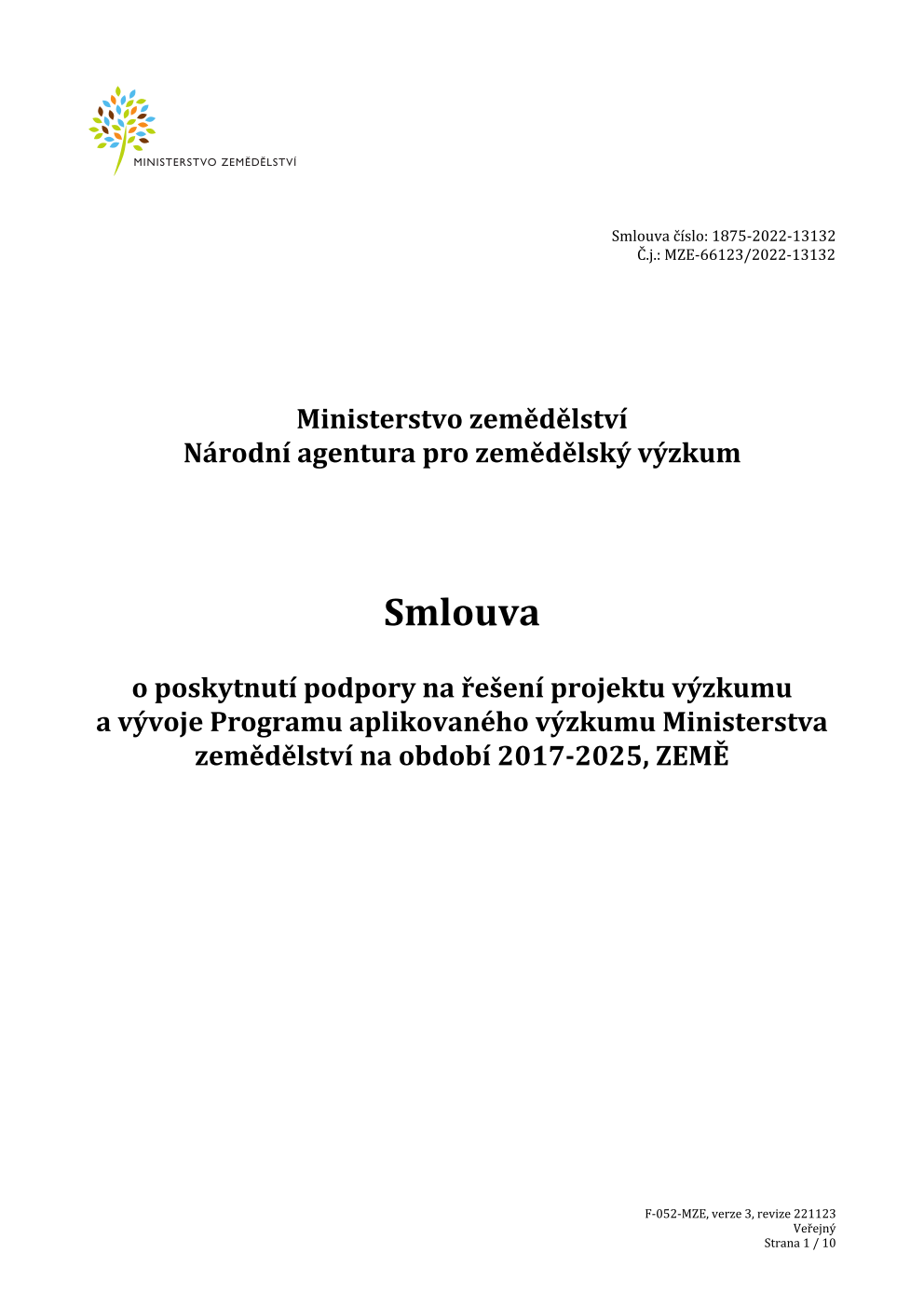 Příloha č. 2: Rozdělení odpovědnosti za jednotlivé plánované výsledky projektu a pracovní balíčkyPříloha č. 3 - Všeobecné podmínky pro realizaci projektů v rámci Programu aplikovaného výzkumu Ministerstva zemědělství na období 2017-2025, ZEMĚ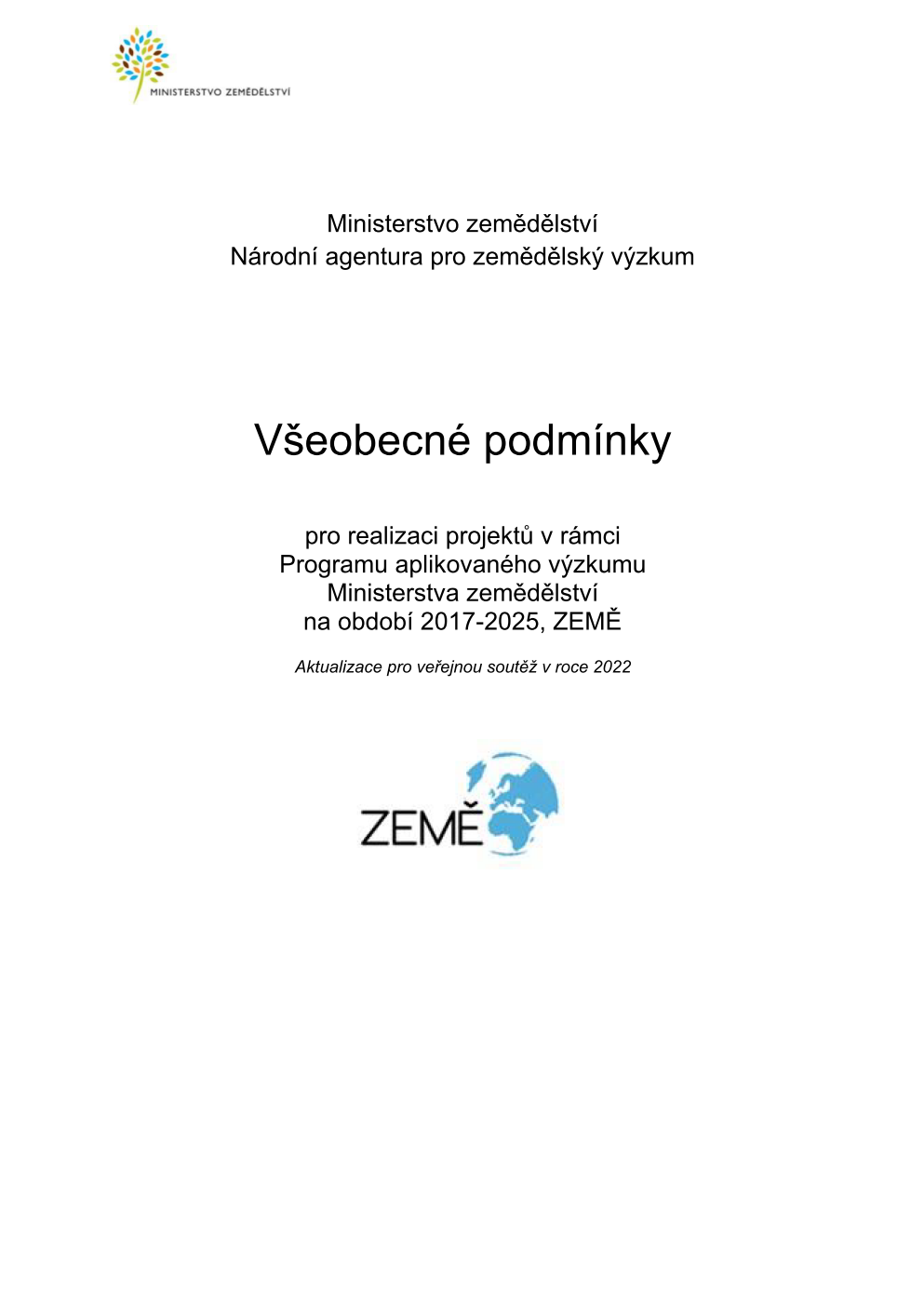 č.Název výsledkuDruh výsledkuTermín dosaženíZodpovědná organizace (vedoucí úkolu)V1Srovnání EZ a KZ z pohledu LCAJimp12/2025JČUV2Meta-analýza srovnání ekologického a konvenčního hospodařeníJimp07/2025VÚRVV3Systematické review srovnání ekologického a konvenčního zemědělství pro Českou republikuJCS12/2024VÚRVV4Hodnocení ekologického a konvenčního zemědělství z pohledu jejich dopadů na ekosystémové služby pro podporu strategických a rozhodovacích procesůHneleg12/2025BioinstitutV5Workshop pro cílovou skupinu (část 1: zemědělská praxe)W12/2024BioinstitutV6Workshop pro cílovou skupinu (část 2: státní správa)W10/2025BioinstitutV7Hodnocení vlivu EZ a KZ na poskytování ekosystémových služebJimp10/2025UJEPV8Hodnoty ekosystemových služeb (mapa trade-off a synergií ES)Nmap06/2025ÚVGZV9EPIC mapyNmap12/2024VÚRVV10LPIS-nitrátové směrniceEZ/KZNmap12/2024VÚRVč.Název pracovního balíčkuGarant pracovního balíčkuWP1Identifikace a příprava datových podkladů a analýza faktorůVÚRVWP2Komplexní posouzení vybraných environmentálních dopadů z hlediska celého životního cyklu reprezentativních zemědělských produktůJČÚWP3Hodnocení vlivů zemědělské produkce na ekosystémové služby se zaměřením na hodnocení přínosů ekologického zemědělstvíUJEPWP4Syntéza a šíření výsledků vč. doporučení pro strategické a rozhodovací procesy pro podporu ekologického zemědělstvíBioinstitut